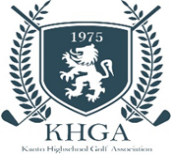 　　　　　　　　　　　　　　　　　　　　　　　　　　　　　　　　　　　　　　　　令和3年１月12日関東高等学校中学校ゴルフ連盟高等学校３年生登録選手各位　　　　　　　　　　　　　　　　　　　　　　　　　　　　　　　　　　　　　　　　　　　　　　　　　　関東高等学校中学校ゴルフ連盟　　　　　　　　　　　　　　　　　　　　　　　　　　　　　　　　　　　　　　　理事長　　橋本　賢一高校３年生応援プロジェクト「2020～Memories～　特別記念大会・KHGA」　　　　　　新型コロナウィルス感染症拡大、緊急事態宣言による大会延期のお知らせ2021年2月8日(月)に開催を予定しておりました「2020～Memories～　特別記念大会・KHGA」は、新型コロナウィルス感染症の拡大に伴う、政府の１都３県への「緊急事態宣言」が発令されたことにより、本連盟といたしましては、参加選手並びに保護者の皆様、大会関係者の安全を最優先に、開催を延期させて頂く事を決定いたしましたことをお知らせ致します。延期日程　　　　　2021年3月1日 (月)    鳩山カントリークラブ  追加申込について　　　　　大会日程が延期変更になったことで、大会に出場可能になった高校３年生は、申込期間を　　　　　１月30日 (土)　まで延期いたします。連盟HPより申し込んで下さい。          ※定員(120名)に達した時点で、申込受付を終了いたします。キャンセルについて　　　　　事情によりキャンセルされる方は、１月30日(土)までに連盟事務局までFAX (書式自由)         　(046-897-1380) にてご連絡をお願い致します。後日、現金書留にて入金頂いた大会参加保証金 (デポジット) を返金させて頂きます。現在、高校３年生の連盟登録選手のため、共催のピンゴルフジャパンのプロジェクトチームのスタッフと共に、開催に向けて準備を進めておりますが、今後のコロナウィルス感染拡大の状況によりましては、主催者として、参加される選手、関係者の安心・安全を最優先と考え、大会を中止させて頂く場合もございますので、予めご了承下さいますよう、何卒ご理解の程お願い申し上げます。お問い合わせ　　                                                 　関東高等学校中学校ゴルフ連盟　事務局　　                                                 　TEL   046-897-7050  FAX  046-897-1380 　　